Privacy NoticeUnder the data protection law, individuals have a right to be informed about how Cicely Haughton School uses any personal data that we hold about them. We comply with this right by providing ‘privacy notices’ to individuals where we are processing their personal data. This privacy notice explains how we collect, store and use personal data about our pupils.Manor Hall Academy Trust is the ‘data controller’ for the purposes of data protection law.Our data protection officer is Mrs T Lawlor.How we use pupil informationThe categories of pupil information that we collect, hold and share include:Personal information (such as name, unique pupil number and address)Characteristics (such as ethnicity, language, nationality, country of birth and free school meals eligibility)Attendance information (such as sessions attended, number of absences and absence reasons)Assessment informationRelevant medical informationSpecial education needs informationExclusions/behaviour informationWhy we collect this informationWe use the pupil data:To support pupil learning & social developmentTo monitor and report pupil progressTo provide appropriate pastoral careTo assess the quality of our servicesTo comply with the law regarding data sharingThe lawful basis on which we use this informationWe collect and use pupil information in accordance with the rules relating to the lawful processing of data under Article 6 GDPR 2018 for use in school censuses, in compliance with the Education Act 1996. In the interest of safeguarding, we also collect and process special categories of data in accordance with Article 9 GDPR where necessary.For more information please visit the Department of Education website using the following link: https://www.gov.uk/education/data-collection-and-censuses-for-schoolsCollecting pupil informationWhilst the majority of pupil information you provide to us is mandatory, some of it is provided to us on a voluntary basis. In order to comply with the General Data Protection Regulation, we will inform you whether you are required to provide certain pupil information to us or if you have a choice in this. Who we share pupil information withWe routinely share pupil information with:Schools that the pupils attend after leaving usOur local authorityThe Department for Education (DfE) Multi Academy Trusts (MATs)Representatives from social careSchool Nurse NHSEducation Welfare Office (EWO)Parent PayTeachers2parents (T2P)BLOTWhy we share pupil informationWe do not share information about our pupils with anyone without consent unless the law and our policies allow us to do so.We share pupils’ data with the Department for Education (DfE) on a statutory basis. This data sharing underpins school funding and educational attainment policy and monitoring.We are required to share information about our pupils with the (DfE) under regulation 5 of The Education (Information About Individual Pupils) (England) Regulations 2013.Data collection requirements:To find out more about the data collection requirements placed on us by the Department for Education (for example; via the school census) go to https://www.gov.uk/education/data-collection-and-censuses-for-schools.The National Pupil Database (NPD)The NPD is owned and managed by the Department for Education and contains information about pupils in schools in England. It provides invaluable evidence on educational performance to inform independent research, as well as studies commissioned by the Department. It is held in electronic format for statistical purposes. This information is securely collected from a range of sources including schools, local authorities and awarding bodies. We are required by law, to provide information about our pupils to the DfE as part of statutory data collections such as the school census and early years’ census. Some of this information is then stored in the NPD. The law that allows this is the Education (Information About Individual Pupils) (England) Regulations 2013.To find out more about the NPD, go to https://www.gov.uk/government/publications/national-pupil-database-user-guide-and-supporting-information.The department may share information about our pupils from the NPD with third parties who promote the education or well-being of children in England by:conducting research or analysisproducing statisticsproviding information, advice or guidanceThe Department has robust processes in place to ensure the confidentiality of our data is maintained and there are stringent controls in place regarding access and use of the data. Decisions on whether DfE releases data to third parties are subject to a strict approval process and based on a detailed assessment of:who is requesting the datathe purpose for which it is requiredthe level and sensitivity of data requested: and the arrangements in place to store and handle the data To be granted access to pupil information, organisations must comply with strict terms and conditions covering the confidentiality and handling of the data, security arrangements and retention and use of the data.For more information about the department’s data sharing process, please visit: https://www.gov.uk/data-protection-how-we-collect-and-share-research-data For information about which organisations the department has provided pupil information, (and for which project), please visit the following website: https://www.gov.uk/government/publications/national-pupil-database-requests-receivedTo contact DfE: https://www.gov.uk/contact-dfeCCTVWe have CCTV installed at a various points on the outside of the school. This is for site security and the safeguarding of pupils and staff. The use of CCTV has been registered with the Information Commissioner’s Office.Requesting access to your personal dataUnder data protection legislation, parents and pupils have the right to request access to information about them that we hold. To make a request for your personal information, or be given access to your child’s educational record, contact Jackie Keates in the school office. You also have the right to:object to processing of personal data that is likely to cause, or is causing, damage or distressprevent processing for the purpose of direct marketingobject to decisions being taken by automated meansin certain circumstances, have inaccurate personal data rectified, blocked, erased or destroyed; andclaim compensation for damages caused by a breach of the Data Protection regulations If you have a concern about the way we are collecting or using your personal data, we request that you raise your concern with us in the first instance. Alternatively, you can contact the Information Commissioner’s Office at https://ico.org.uk/concerns/ContactIf you would like to discuss anything in this privacy notice, please contact Paul Spreadbury Head Teacher or Jackie Keates in the school office.  Email address:  office@cicely.manorhall.academy Telephone: 01782 550202 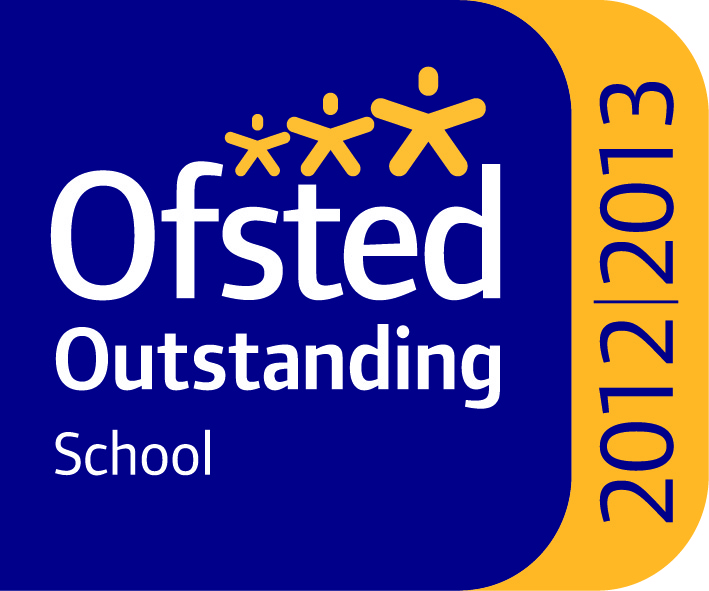 